 White  Angels 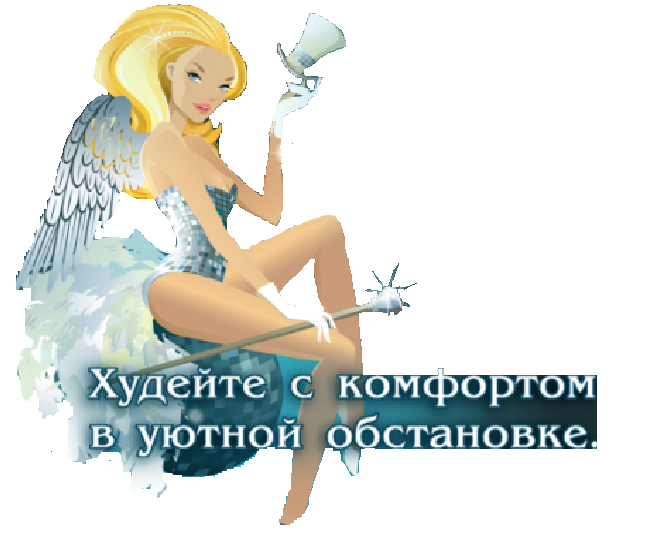   ПрейскурантВид программыВремяРазовое посещение1месяцVacu Fit( вакуумная беговая дорожка)   15  минут1801500( 10 посещений)Vacu Fit( вакуумная беговая дорожка)30 минут3502970( 10 посещений)Beauty Roll( роликовый массажер)15 минут1801560( 10 посещений)Beauty Roll( роликовый массажер)30 минут3502860(10 посещений)Body Shapping( инфракрасные штаны)50 минут5004150(10 посещений +комплект однораз. штанов)Ballancer( прессотерапия)25 минут3503250(10 посещений)Ballancer( прессотерапия)50 минут6506180(10 посещений)